REPUBLIKA HRVATSKASREDNJA ŠKOLA OTOČACUČENIČKI DOMTel: 053/771-335Fax: 0553/771-133KLASA: 011-03/18-01/05URBROJ: 2125/37-04-18-02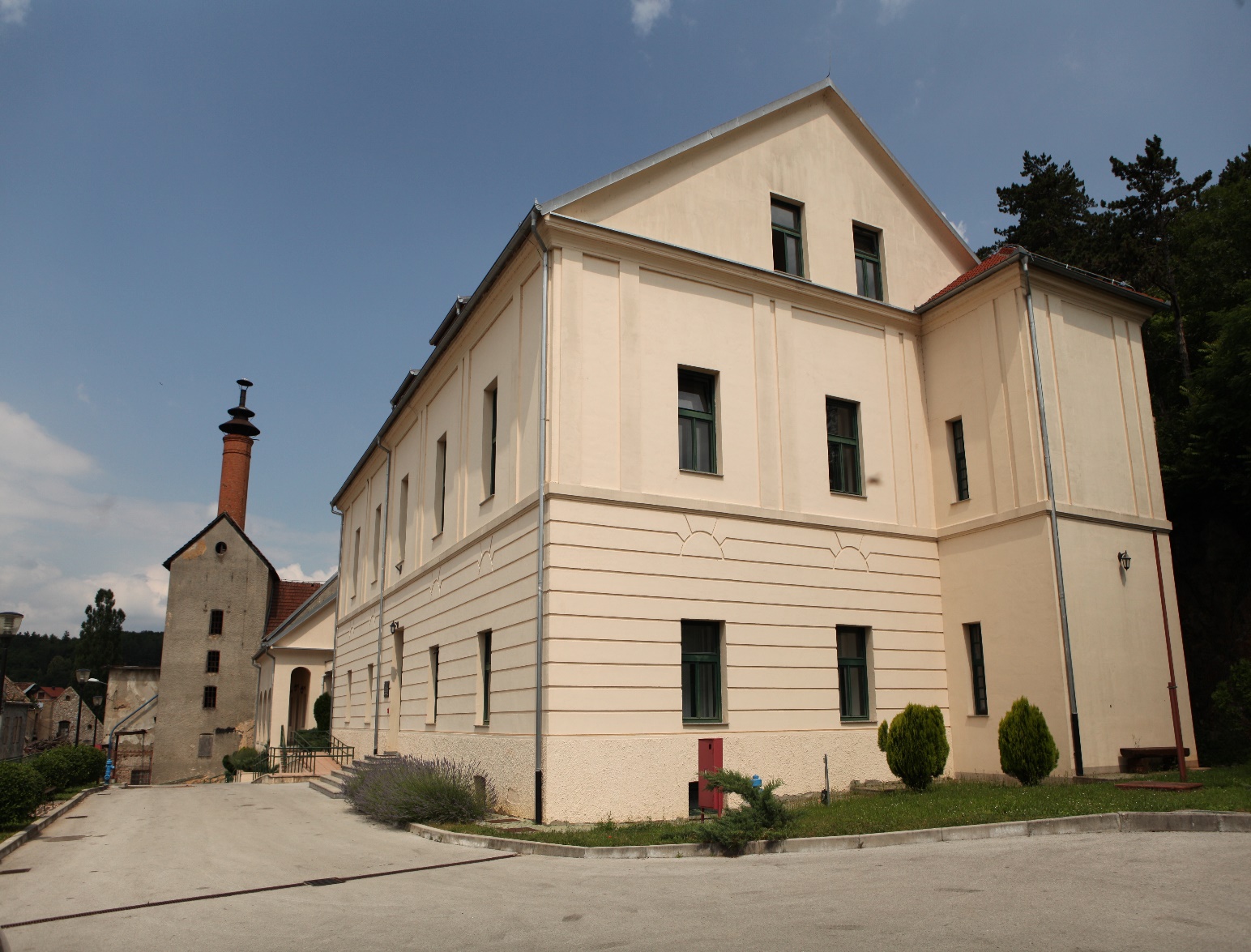 GODIŠNJI PLAN I PROGRAM RADAUČENIČKOG DOMASREDNJE ŠKOLE OTOČACŠKOLSKA GODINA: 2018./2019.Otočac, listopad 2018.						RAVNATELJ   									Ivan Vidmar, prof.	Na temelju članka 49. Statuta Srednje škole Otočac Školski odbor Srednje škole Otočac na svojoj 26. sjednici održanoj 4. listopada 2018. godine donio je odluku o prihvaćanjuGODIŠNJEG PLANA I PROGRAMA RADA UČENIČKOG DOMA SREDNJE ŠKOLE OTOČAC   ZA ŠKOLSKU 2018./2019. GODINU1. OSNOVNI PODACI O DOMUNaziv ustanove: Učenički dom Srednje škole OtočacAdresa: Fortička 2Broj i naziv pošte: 53220 OtočacBroj telefona: 053/773-315, 099/245 445 ravnatelj Ivan Vidmar, prof.   099/ 920 2307 voditelj/odgajatelj Goran Bukovac   053/771-134  tajništvo/fax. Škole   053/771-133  računovodstvo ŠkoleŽupanija: Ličko-SenjskaKapacitet doma: 31 mjesto (mješovito) + izolacijska soba, soba za osobe s posebnim potrebamaBroj odgojnih skupina: 1Broj zaposlenika: 62.UVODUčenički dom je ustrojbena jedinica Srednje škole Otočac, upisana u evidenciju ustanova koje vodi Ministarstvo znanosti, obrazovanja i športa . rješenjem Ministarstva znanosti, obrazovanja i športa KLASA:UP/I-602-03/10-05/00064, URBROJ: 533-09-10-0004 od 27. kolovoza 2010. godine Učeničkom domu je odobren početak rada i obavljanje djelatnosti smještaja i prehrane učenika.Namijenjen je učenicima koji se školuju u srednjoj školi Otočac za raznovrsna zanimanja (Gimnazija, Šumarski tehničar, Ekonomist, Poslovni tajnik, Prodavač, Elektromehaničar, Automehaničar, Autoelektričar) izvan mjesta svog stalnog prebivališta.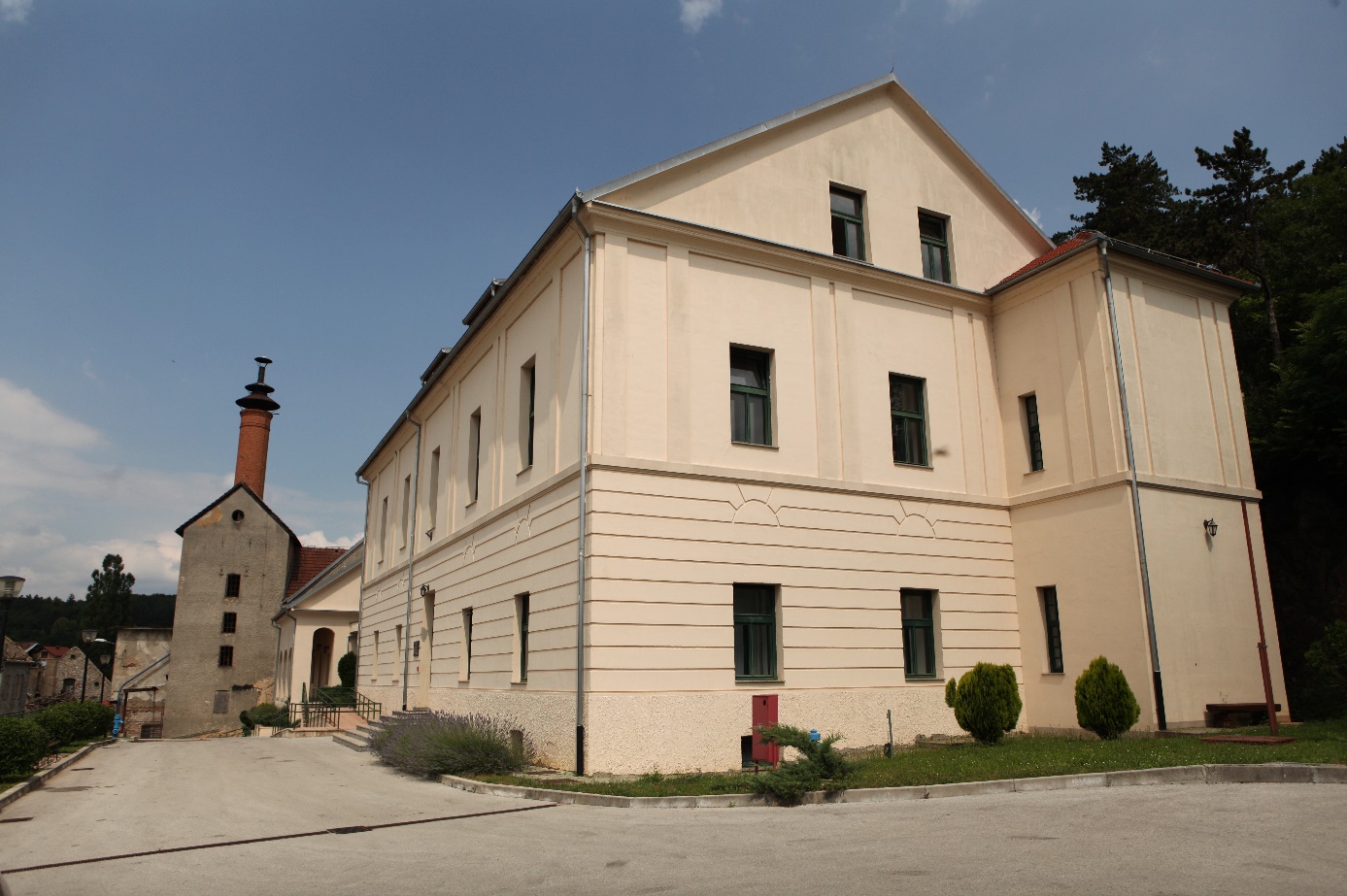 Slika 1. Zgrada Učeničkog domaOsnovna djelatnost Doma je:ostvarivanje programa odgojno-obrazovnog rada s učenicimaostvarivanje programa smještaja i prehrane učenikaostvarivanje kulturne i umjetničke aktivnosti učenikaorganiziranje tehničke i športske aktivnosti učenikaorganiziranje kreativnog korištenja slobodnog vremena učenikaskrb o psihofizičkom zdravlju učenikaDomska djelatnost je dio djelatnosti Škole i s njome je programski povezana. Programiranje odgojno-obrazovnog rada i ukupnog rada Doma usklađeno je s Pravilnikom o normi neposrednog odgojno-obrazovnog rada i drugih poslova u srednjoj školi naputkom Uprave za nadzor Ministarstva znanosti, obrazovanja i športa (savjetnik-nadzornik za učeničke domove RH), a temelji se i na višegodišnjem radnom iskustvu pedagoških djelatnika Doma.3. NAMJENA I ZNAČENJE UČENIČKOG DOMADom je namijenjen prvenstveno učenicima - polaznicima Srednje škole Otočac.U slučaju nepotpune uporabe kapaciteta Doma, isti se namjenjuje za potrebe studenata, te polaznicima seminara, simpozija, tečajeva, zimskih i ljetnih škola koje organiziraju društvene ustanove i druge organizacije u okviru permanentnog obrazovanja, te smještaj sudionika raznih kulturnih i sportskih manifestacija.Pedagoškim standardima utvrđuju se osnovni uvjeti i mjerila ostvarivanja odgojno-obrazovnih planova i programa u domovima, a isti treba pridonijeti:▪ uspješnijem ostvarivanju ciljeva i zadaća odgojno-obrazovnih planova i programa▪ podizanje kvalitete i učinkovitosti odgoja, obrazovanja i kulture življenja▪ jačanju odgojne uloge škole i učeničkog doma, njihove kulture i društvene djelatnosti▪ optimalnom ustroju odgojno-obrazovnog procesa i slobodnog vremena▪ djelotvornijem uvođenju suvremene nastavne tehnike i tehnologije u odgojno-obrazovnom radu, te stvaranju povoljnih uvjeta za slobodno stvaralaštvo učenika▪ privatnoj inicijativi i širenju učeničke slobode u odabiru odgojno-obrazovnog programaUstrojem odgojno-obrazovne djelatnosti Dom pridonosi razvoju osobnosti svakog pojedinca i njegovih kvaliteta, a pri tome se njegova primarna uloga: stjecanje stručnog srednjeg obrazovanja, proširuje na skrb o tjelesnom-zdravstvenom stanju učenika, njihovim športsko-rekreativnim i kulturno-zabavnim potrebama.Odgojno-obrazovne procese u Domu uključivati će stalno praćenje učenika, razgovore, analiziranja, stalni angažman svih sudionika odgojno-obrazovnog rada, izmjene, nadopunjavanja, unapređenja i vrednovanje.4. CILJEVI I ZADACI ODGOJA I OBRAZOVANJA U DOMUPrimarna zadaća doma je ostvarivanje odgojno-obrazovnih ciljeva kako bi učenici uspješno i pravovremeno završili školovanje i osposobili se za zanimanje koje su odabrali. Da bi se spomenuti ciljevi realizirali nužno je zalaganje djelatnika doma s ciljem da se učenicima osiguraju što povoljniji životni, radni i pedagoški uvjet za ostvarenje te zadaće.Opći cilj odgoja određuje odgojne zadaće koje vrijede za sve učenike domova, a one su sljedeće:čuvanje i unapređivanje zdravlja (fizički razvoj, higijena, kultura življenja, zdravstveno prosvjećivanje učenika…)socijalizacija i emocionalni razvojkognitivni razvoj (vezano za učenje)obogaćivanje života učenika (u domu i izvan njega)unapređivanje života u domu (ozračje i druženje, posebni i interesi, društveno i političko okružje, razvijanje i njegovanje nacionalnog i vjerskog identitet, odgoj zaštitu prirode i očuvanje okoliša)suradnja (komunikacija u domu, sa suradnicima i institucijama izvan doma, s okružjem što uključuje informiranost i povezanost)program kulture življenjaprogram adaptacijekreativan razvoj i posebne potrebe učenikaOdgojno obrazovni rad u domu mora omogućiti pravilno psihofizičko sazrijevanje mladih ljudi, što obuhvaća psihofizičko zdravlje, razvijanje intelektualnih sposobnosti i usvajanje novih znanja, kulture ponašanja i ophođenja, estetske vrijednosti, moralne norme, humanost, pozitivnih odnosa prema prirodi i okolini…5. SVRHA I ZNAČAJKE ODGOJA I OBRAZOVANJA U UČENIČKOM DOMUSvrha odgojno-obrazovnog sustava RH (samim time i u učeničkim domovima) proizlazi iz njezine demokratske orijentacije, gospodarskih prioriteta i kulturnih vrijednosti, a sve to će se postići ostvarivanjem glavnih strateških ciljeva:odgojem razvijati humane, slobodne osobnostiobrazovati mlade za znanstveno-tehnološki razvoj koji će ubrzati gospodarski napredakodgajati za demokratske društvene proceseodgajati i obrazovati za njegovanje i čuvanje kulturne i povijesne baštine, te razvoj samosvijestiodgajati za razumijevanje različitih kultura i svjetonazora, te uključiti u europske i svjetske integracijske proceseodgajati za njegovanje duhovnih vrijednosti poštujući načelo vjerskih različitostiodgajati i obrazovati za zaštitu prirodnog okolišaodgojem razvijati radne navike i spremnost prihvaćanju radnih obveza i odgovornosti.Za ostvarivanje spomenutih ciljeva, odgojni sustav mora imati sljedeća obilježja:svijest za povezanost mladih sa svojom zemljom i narodomnacionalnost, razvijanje demokratičnosti, podjednaka dostupnost obrazovanja svima u jednakim uvjetima uz uvažavanje sposobnosti i motivacije za učenjeselektivnostkompatibilnost odgoja i obrazovanja s obrazovnim sustavima u Europi i razvijenom svijetu, glede prijenosa i razvoja tehnologije, kruženja ljudi i ideja, težnja svjetskim standardima u odgoju i obrazovanjuprohodnost obrazovnih stupnjeva (vodoravna i okomita pokretljivost pojedinca) glede stjecanja naobrazbe sukladno sposobnostima, sklonostima i društvenim potrebamacjeloživotno učenje, stalno osuvremenjivanje znanja zbog promjena prouzročenih novim znanstvenim postignućimarazvedenost, raznolikost vrsta, stupnjeva i načina obrazovanja glede zadovoljavanja raznolikih društvenih i pojedinačnih obrazovnih potrebainovativnost, osposobljenost odgajatelja za stvaralačku primjenu stečenog znanja i vještina u prilikama koje se stalno mijenjaju, te spremnost na stjecanje novih stavova i navika, stoga se učenje mora temeljiti na mišljenu, a ne samo na zapamćivanjuotvorenost i prilagodljivost6. MATERIJALNO-TEHNIČKI UVIJETI RADAUčenički dom smješten je u zgradi koja je poznata pod nazivom „Stara bolnica“, te je zbog svoje starosti i povijesnog značaja stavljena pod zaštitu Ministarstva kulture kao spomenička baština.Dom je novoobnovljeni objekt koji ima sve predviđene standarde. Raspolaže sa 34 ležaja raspoređenih u 7 trokrevetnih, 5 dvokrevetnih soba, sobom za osobu s posebnim potrebama, izolacijsku sobu, te sobu za noćnog pazitelja. Svaka soba ima vlastitu kupaonicu s WC-om. Interijer Doma opremljen je funkcionalnim namještajem i opremom, tako da je namjena zgrade Doma gotovo u potpunost prilagođena potrebama za  kvalitetan smještaj, prehranu, te život i rad učenika i djelatnika Doma, čime su zadovoljeni osnovni pedagoški i higijensko zdravstveni uvjeti i potrebe. I tijekom ove školske godine namještaj i oprema Doma će se nadopunjavati sukladno  financijskim mogućnostima.Dom ima prostoriju za učenje, prostoriju za slobodne aktivnosti, športsko-rekreativne, kulturne i zabavne aktivnosti, kuhinju, blagovaonicu, učionicu, prostorije za odgajatelje i ostale  prostorije.Prostor Doma redovito će se održavati i uređivati prema mogućnostima i raspoloživim financijskim sredstvima. Odgajatelji će zajedno s učenicima brinuti o očuvanju domske imovine, kao i svi drugi djelatnici, a poticati će se i inovativnost u uređenju prostora.UČENICISastav učenika po zanimanju:ekonomistšumarski tehničarposlovni tajnikelektromehaničarautoelektričarZAPOSLENICIDržavnim i pedagoškim standardom utvrđuju se potrebe i interesi društva za postizanje zadovoljavajuće razine uređenosti učeničkih domova, pa tako i Učeničkog doma Srednje škole Otočac, sa svrhom određivanja osnova za propisivanje:mjerila za broj odgojno-obrazovnih skupinamjerila za broj učenika u odgojno-obrazovnoj skupinimjerila za broj odgajatelja, stručnih suradnika i ostalih djelatnika potrebnih za provedbu odgojno-obrazovnih planova i programa, kao i drugih sadržaja i aktivnosti propisanih zakonom i drugim propisimaodgojno-obrazovnog plana i programastručnog usavršavanja odgajatelja i stručnih suradnika kao stalne potrebe u odgojno-obrazovnom radumaterijalne i financijske uvjete rada Učeničkog doma (prostor, oprema, nastavna pomagala, smještaj i prehrana, osobni dohoci i ostala primanja)posebnih potreba u učeničkim domovima uvjetovanih specifičnim okolnostimaučeničkog standarda (smještaj, prehrana, 24-satno radno vrijeme)participacija učenika u troškovima odgoja i obrazovanjaZa uspješan i kvalitetan rad dom je dužan osigurati odgovarajući broj stručno osposobljenih djelatnika u skladu s određenim zakonskim propisima.Dom trenutačno zapošljava 6 djelatnika s odgovarajućom stručnom spremom. Popis zaposlenika Učeničkog doma OtočacOdgajatelj je najvažnija osoba u Domu koja osigurava povezivanje, usmjeravanje i usklađivanje odgojno-obrazovnog procesa. Na temelju Plana i programa rada Doma odgajatelj će izraditi svoj program rada primjeren sastavu učenika u skupini i to: godišnji Plan i program radamjesečne i dnevne planove i programetjedne pripreme.7. ORGANIZACIJA RADA U DOMUOrganizacija života i rada u Domu omogućava funkcioniranje uobičajenih podsustava glede postavljenih odgojnih ciljeva. Cjelokupno ustrojstvo rada temelji se na načelima demokratičnosti, podređeno je potrebama učenika, a proizlazi iz obveza utvrđenih Statutom, Pravilnikom o unutarnjem ustrojstvu i načinu rada i Kućnom redu doma.Raspored rada svih djelatnika odvijati će se sukladno suglasnosti Ministarstva znanosti i obrazovanja: 40-satno radno vrijeme za odgajateljicu, noćnog pazitelja, glavnog kuhara, dok će pomoćna kuharica biti na pola radnog vremena od 20 sati tjedno te 20 sati noćna paziteljica, domar na pola radnog vremena od 20 sati a pola administrator i voditelj na pola radnog vremena i pola radnog vremena odgajatelj.. Odgajatelj će izvoditi odgojno obrazovni rad na temelju Plana i programa rada u učeničkim domovima i Pravilnika o normativima rada u srednjim školama i učeničkim domovima kojima su utvrđeni sadržaji, broj tjednih sati i ukupan broj radnih sati u tijeku školske godine.Rad Doma temelji se na stručnom, pedagoškom, djelotvornom,  racionalnom, odgovornom i pravovremenom obavljanju odgojno-obrazovnih i drugih poslova i zadaća svih radnika.Poslovi i zadaci zaposlenih u Domu dijeliti će se na:poslove upravljanja Domomposlove odgojno-obrazovnog rada i zdravstvenog zbrinjavanja učenikastručno-pedagoške poslovitajničke poslovefinancijsko-računovodstvene posloveadministrativno-tehničke posloveposlove organiziranja prehrane učenikaposlove loženja i održavanja Domaposlove pranja posteljine i rubljaposlove održavanja čistoće u Domuposlove nabave prehrambenih proizvoda i ostalih potrepština za učinkovit rad svih službi u Domuposlove vođenja skrbi o učenicima, zgradama i  postrojenjima u Domu u noćnim satimaodgojno-obrazovni rad u odgojnoj skupinimeđu skupni rad s učenicima ostalih odgojnih skupinaindividualni odgojno-obrazovni rad (razgovori i sl.)rad u učeničkim organizacijama i društvimaopće kulturna i java djelatnost Domaizborni programi učenikaslobodno vrijeme učenikazdravstvena zaštita učenika8. ODGOJNO OBRAZOVNI SADRŽAJI U DOMUOdgojno-obrazovni plan propisuje se Osnovama programa odgojno-obrazovnog rada u učeničkim domovima. Uz osiguravanje smještaja i prehrane učenika u mjestu školovanja, a izvan roditeljskog doma, istima se osigurava i program podrške u djelu svladavanja odgojno-obrazovnog programa škola koje pohađaju, kao i podrška i uvjeti za sveukupni razvoj učenika te dobi, te kvaliteta življenja u učeničkom domu. Učeniku se  pomaže u organizaciji i provođenju cjelokupnog života, te mu se pružaju i mogućnosti slobodnog odabira izbornih programa.Odgojno-obrazovni plan i program podrazumijeva različite oblike  rada odgajatelja s učenicima i to:individualni radrad u odgojnoj skupinirad u malim skupinamameđu-skupni radrad u neformalnim skupinamarad u sekcijamaOdgojno-obrazovni proces će se realizirati kroz rad 1 odgojne skupine i više sekcija izbornih programa. U spomenutim organizacijskim oblicima učenici će neposredno izražavati svoje stavove, interese i potrebe, te se dogovarati o svim bitnim pitanjima života i rada u Domu.Odgojna skupina imati će svoj godišnji plan i program rada koji je sastavni dio Godišnjeg plana i programa rada Doma, a isti se upisuje u Dnevnik rada odgajatelja. Svi oblici rada s učenicima su u funkciji odgoja i obrazovanja, pri čemu se uzimaju u obzir specifičnosti dobi učenika i njihove želje, interesi, sklonosti i potrebe.Odgojna funkcija svakodnevnih životnih situacija bezuvjetno stavlja u prvi plan sadržaje koji su unaprijed pripremljeni sa svim kvalitetama organiziranosti i aktivnosti učenika, odgajatelja i ostalih djelatnika. Osnovne pretpostavke za planiranje odgojno-obrazovnih sadržaja, načina i metoda je dobro poznavanje učenika, poznavanje i uvažavanje karakteristika adolescentske dobi, njihovih potreba, sklonosti i sposobnosti. Poznavanje svakog učenika ponaosob, praćenje i prepoznavanje promjena u njegovu razvoju i ponašanju (budući da veći dio njih boravi u Domu i po nekoliko godina za cijelo vrijeme školovanja) nužno je da odgajatelji uvažavaju individualnost svakog pojedinca i unose u svoj program rada. Da bi to bilo uspješno nužna je stalna, zdrava i kvalitetna komunikacija.Plan i program rada temelji se na sadržajima koji proizlaze iz sljedećih odgojno-obrazovnih aktivnosti:čuvanje i unapređenje zdravlja učenikasocio-emocionalni razvojkognitivni razvoj učenikakreativnost učenika.8.1. PLAN I  PROGRAM RADA VODITELJA/ODGAJATELJASadržaj rada                                                                                                                          Vrijeme rada	Poslovi planiranja i programiranja	                                                   rujan, listopadIzrada Godišnjeg plana i programa rada DomaIzrada plana i programa voditeljaIzrada dokumenata i dopisa vezanih uz redovnu i eventualnu sporednu djelatnost DomaIzrada smjernica i pomoć odgajateljici pri tematskim planiranjimaPlaniranje nabave opreme i namještaja, prehrambenih artikala, knjiga i drugoPlaniranje nabave opreme za potrebe izbornih aktivnosti i posebnih programaPlaniranje obnove, adaptacije i dogradnje DomaPlaniranje i organizacija uređenja okoliša DomaOstali posloviPoslovi organizacije, koordinacije rada i vođenja			       tijekom šk. god.Izrada prijedloga organizacije rada Doma(broj odgojnih skupina, smjenski rad, radno vrijeme smjena, organizacija rada izbornih aktivnosti i posebnih programa)Izrada Godišnjeg kalendara rada i radnog tjednaOrganizacija i koordinacija samovrednovanja DomaOrganizacija i koordinacija zdravstvene i socijalne zaštite učenikaOrganizacija i priprema izleta, posjeta, natjecanja, priredbi, turnira i DomijadaOrganizacija i koordinacija upisnih radnjiOrganizacija i priprema dočeka učenika u novoj šk. god,.Organizacija i koordinacija obilježavanja državnih blagdana i praznikaKoordinacija javne djelatnosti, promidžbeOrganizacija popravaka, uređenja i adaptacije DomaStvaranje pozitivnog i motivirajućeg radnog ozračjaPoticanje na međusobnu suradnju i razvijanje partnerskih odnosa među djelatnicima DomaBriga o odgovornom odnosu djelatnika i učenika prema Domu i domskoj imoviniPraćenje realizacije planiranog rada Doma i unapređivanje odgojno-obrazovnog procesa									    tijekom šk. god.Praćenje i uvid u ostvarenje plana i programa DomaVrednovanje i analiza uspjeha na kraju odgojno-obrazovnog razdobljaPraćenje i kontrola pedagoške dokumentacijePraćenje rada i sastanaka odgojnih skupinaPraćenje i koordinacija rada administracijeAnaliza suradnje sa svim čimbenicima u odgojno-obrazovnom procesu Izrada godišnjeg Izvješća o radu DomaOstali posloviRad s učenicima, odgajateljima, stručnim suradnikom i roditeljima 	      tijekom šk. god.Dnevna, tjedna i mjesečna planiranja s odgajateljicomPraćenje rada učeničkih sekcija i pomoć u raduBriga o sigurnosti, pravima i obvezama učenika i djelatnika DomaSuradnja i pomoć pri realizaciji poslova svih djelatnika domaKonstantni obilasci Doma i kontrola izvršavanja radnih obveza učenika i radnika DomaSavjetodavni rad s roditeljima (individualno i skupno)Uvođenje pripravnika i odgajateljice na stručnom osposobljavanju u odgojno-obrazovni radPoslovi oko napredovanja odgajateljiceOstali posloviAdministrativno-upravni i računovodstveni poslovi                                     tijekom šk. god.Rad i suradnja s ravnateljom, tajnicom i računovotkinjama školeProvedba zakonskih i podzakonskih akata te naputaka MZOS-a i inspekcijaProvođenje raznih natječaja za potrebe DomaIzrada financijskog plana  DomaKontrola i nadzor računovodstvenog poslovanjaOrganizacija i provedba inventureOrganizacija nabave i podjele potrošnog materijalaOstali posloviPoslovi kuhanja, čišćenja, pranja i održavanja Doma                                  tijekom šk. god.Suradnja s administratorom, kuharom i kuharicom, spremačicama, domarom i praljomNabavka potrebnih sredstava za rad, robe, prehrane i lož uljaOrganizacija tjednih obroka te pranje veša učenika i posteljineBriga o tekućem održavanju zgrade i okolišaKontrola kvalitete prehrane i nivoa higijene u DomuSkladištenje robe i namirnica i pravilan otklon sredstavaUvid u održavanje prostora kotlovnice i funkcionalnost grijanjaOstali posloviStručno usavršavanje                                                                                        tijekom šk. god.Stručno usavršavanje u matičnoj ustanoviStručno usavršavanju u organizaciji MZOŠ-a, AZZO-a, ŽSV-aStručno usavršavanje u organizaciji ostalih ustanovaPraćenje suvremene odgojno-obrazovne literatureOstala stručna usavršavanjaSuradnja s ustanovama, udrugama i institucijama                                       tijekom šk. god.Suradnja sa MZOŠSuradnja s AZOOSuradnja s osnivačemSuradnja s gradskom upravomSuradnja s CZSS OtočacSuradnja sa policijskom upravomSuradnja sa liječničkim i zubarskim ambulantamaSuradnja s ostalim učeničkim domovima i školamaSuradnja sa kulturnim i športskim ustanovama i udrugamaSurdnja sa PD Gromovača Otočac i BK BarkanSuradnja s Agencijom za mobilnost i programe EUOstali posloviZdravstvena i socijalna zaštita učenika                                                            tijekom šk god.Praćenje zdravstvene zaštite učenička u DomuSuradnja i prijevoz učenika u Dom zdravljaUpoznavanje socijalnih prilika učenička, te pružanje pomoći prema mogućnostima DomaPosebna briga o djeci s posebnim potrebamaOstali posloviOstali poslovi voditelja							       tijekom šk. god.Vođene evidencija i dokumentacijaOstali nepredvidivi poslovi8.2. PLAN I  PROGRAM RADA ODGAJATELJICE9. IZBORNI PROGRAMI U DOMUIzborni programi su one aktivnosti organizirane u domu koje se kontinuirano odvijaju u vremenu izvan obveza koje proizlaze iz programa nastave, učenja, rada u odgojnoj skupini i drugih obveza, a u koje se učenici uključuju slobodno, na osnovi osobnih interesa, sklonosti, opredjeljenja i želja. One upotpunjavaju sve ostale organizirane domske i školske aktivnosti, pri tome kod učenika razvijaju naviku za aktivnu uporabu slobodnog vremena. Spomenute aktivnosti organiziraju se u skladu s materijalnim, prostornim i kadrovskim uvjetima u Domu, te prema već spomenutim interesima učenika izraženim putem razgovora i ankete.Izborne aktivnosti koje se nude učenicima u Domu provoditi će se prema programima koji su verificirani od strane Ministarstva znanosti i obrazovanja, a organizirane uz suglasnost roditelja/staratelja. U ovoj školskoj godini to će biti eko sekcija, zadužena za održavanje i uređenje okoliša, markiranje planinarskih staza i promicanja svijesti o značenju čistoće okoliša, te foto i video sekcija koja će kvalitetno pratiti sva događanja unutar učeničkog doma i škole te promoviranje navedenih ustanova u javnosti kroz web stranice i društvene mreže. Uz navedene programe tu su rekreacijska i glazbena sekcija.Cilj izbornih programa je razvijanje i poticanje kreativnih sposobnosti  učenika, razvijanje ljubavi prema pisanoj riječi, likovnom izražavanju, glazbi, umjetnosti plesnog izraza, sportu i na taj način obogaćivanje života pojedinca i kolektiva u Domu kao cjelini.Zbog blizine zgrade škole i dvorane, većina športskih aktivnosti učenika smještenih u Dom, odvijati će se u školskoj sportskoj dvorani, na temelju plana aktivnosti škole.10. SURADNIČKI ODNOSISuradnički odnosi svih čimbenika u odgojno obrazovnom procesu, osnovna su pretpostavka za uspješan i kvalitetan rad, stoga je nužna svakodnevna dvosmjerna komunikacija, protok informacija i povezanost svih djelatnika Doma s jedne strane , te roditelja, škole i društvene sredine s druge strane.SURADNJA DOM-RODITELJ/STARATELJ odvija se putem informativnih razgovora u Domu (kod prvih kontakata s učenicima i roditeljima koji su zainteresirani za smještaj u Dom, pri upisu i  smještaju u Dom, te kod dolaska roditelja u Dom na informacije u toku školske godine, informativnih kontakata prilikom prisustvovanja roditeljskim sastancima u školi, te telefonskim i pisanim putem (pozivi, izvješća  o uspjehu i ponašanju i sl.)kontakt s roditeljima se ostvaruje barem jednom mjesečno, a po potrebi i u više navrata, bilo na zahtjev roditelja ili odgajatelja. Ova suradnja će doprinijeti upoznavanju psihosocijalnih i drugih obilježja obitelji ii okruženja iz kojih učenik potječe, te uključivanju roditelja/staratelja u ostvarivanje domskog programa.SURADNJA DOM-ŠKOLA ostvaruje se putem informacija (usmenih, pismenih ili telefonskih) i kontakata odgajatelja s predmetnim nastavnicima, razrednicima, ravnateljima i stručnim suradnicima (pedagog, psiholog) u Srednjoj školi Otočac, a u svrhu stalnog uvida u stanje uspjeha i ponašanje istih u školi. Ovakav vid suradnje doprinosi povezivanju učeničkih organizacija (sekcija slobodnih aktivnosti, društava, klubova) u Domu s onima u školi.SURADNJA DOM-DRUŠTVNA SREDINA (stručne, kulturne, športske i druge organizacije i ustanove) podrazumijeva:upoznavanje osnovnih karakteristika kulturnih, športskih, društvenih i socijalnih organizacija i ustanovaupoznavanje s programima razvoja i djelovanje istihorganiziranje i usklađivanje zajedničkih aktivnosti sa spomenutim organizacijama i ustanovamasudjelovanje domskih predstavnika u radu različitih upravnih, kulturnih, športskih i drugih stručnih tijelaneprekidno povezivanje i suradnja Doma s drugim domovima i sličnim ustanovamasuradnja s centrom za izvanbolničko liječenje ovisnostisuradnja s Centrom za socijalnu skrb.Kvaliteta i kvantiteta suradnje ovisit će o mogućnostima Doma, te  interesima, sklonostima i potrebama samih učenika.Nositelji ostvarenja ovih programa su ravnatelj, voditelj, odgajatelj, učenici, ostali djelatnici Doma i vanjski suradnici, a temelji se na:prepoznavanje mogućnost ustanovesagledavanje potreba učenika i roditeljapoboljšavanje programaprezentacija programaizrada promidžbenih materijala za sve sudionikeodabir osoba i institucija u  čije se aktivnosti Dom uključujeodabir osoba i institucija koje se uključuju u rad Domaprezentacija postignuća svim sudionicimaprezentacija postignuća na skupovima izvan  Doma (u medijima)Dom će kao odgojno-obrazovna ustanova najbolje promovirati svoju djelatnost kroz kvalitetno i uspješno ostvarivanje Planom i programom zacrtanih ciljeva i zadataka, a uz maksimalno zalaganje svih djelatnika. Domska postignuća biti će prezentirana na priredbama kulturno-zabavnog karaktera i športskim susretima u Domu, stručnim skupovima, kulturnim i športskim manifestacijama u gradu, na Međužupanijskoj i Državnoj smotri kulture, športa i radno tehničkih postignuća učenika u učeničkim domovima RH, te putem javnih medija (tisak, radio, televizija).11. EVALUACIJA RADA DOMAProgram rada Doma za školsku godinu 2018./2019. sadrži samo bitne naznake ustrojstva ustavne. Pojedinačni planovi i programi rada odgajatelja u odgojnoj skupini (godišnji, mjesečni i dnevni) sa svim pojedinostima i specifičnostima sastavni su dio Godišnjeg programa rada Doma, biti će evidentirani u dnevnicima rada odgajatelja i odgojnih skupina, dnevnicima rada sekcija slobodnih aktivnosti, te u dnevnim pripremama.Realizacija zacrtanih ciljeva i zadaća redovito će se pratiti i evaluirati na nivou Doma i Škole i od strane prosvjetnih inspekcija na nivou Županije i Republike Hrvatske, kao i ostalih službi za nadzor. Kvalitativne i kvantitativne analize postignuća pokazati će uspješnost ostvarivanja Plana i programa rada Doma.12. PROGRAM PREVENCIJE I BORBE PROTIV OVISNOSTIU Učeničkom domu posebna pozornost polagati će se borbi protiv svih vrsta ovisnosti.U okviru redovitih programa zdravstvena zaštite učenika naznačeni su, po skupinama, načini, mjesto i vrijeme aktivnosti u borbi protiv ovisnosti, konkretno pušenja i konzumiranja alkohola.Već u Ugovoru o smještaju učenika u Dom utvrđuje se mogućnost testiranja  učenika na opijate u slučaju opravdane sumnje u konzumiranje istih, što su i roditelji svojim potpisom prihvatili kao jednu od mjera suzbijanja i borbe protiv ovisnosti. Program je cjelogodišnji, a s učenicima se konstantno razgovara o drogama, mogućnostima konzumiranja, čak i bez znanja učenika, te njihov utjecaj na ljudski organizam.13. ORIJENTCIJSKI KALENDAR RADA UČENIČKOG DOMASmještaj učenika u školsku 2018./2019. godinu počinje 2. rujna  2018. godine, a završava 14. lipnja 2019.g. Maturantima nastavna godina završava 22. svibnja 2019. godineSmještaj učenika se ustrojava u dva polugodišta. Prvo polugodište traje od 3. rujna 2018. godine do 21. prosinca 2018. Drugo polugodište započinje 14. siječnja 2019. godine i traje do 14. lipnja 2019. godine. Nastava će se izvoditi u 35 tjedana.  Zimski odmor učenika traje od 24. prosinca 2018. godine, a završava 11. siječnja 2019. godineProljetni odmor počinje 18. travnja 2019. godine, a završava 26. travnja 2019. godine.Ljetni odmor učenika započinje 17. lipnja 2019.g. osim za učenike koji polažu predmetni, razredni, popravni, dopunski, razlikovni ili neki drugi ispit, koji imaju završni rad ili ispite državne mature, za učenike u programima čiji se veći dio izvodi u obliku vježbi ili praktične nastave i za učenike koji u to vrijeme imaju stručnu praksu14. PLAN KULTURNIH, ŠPORTSKIH, RADNO-TEHNIČKIH I JAVNIH     AKTIVNOSTIGodišnji kalendar rada Doma, koji je tablično prikazan dolje, prema kojem će se obilježavati svi  značajni datumi panoima, radionicama, susretima sa školama i učeničkim domovima, udrugama, predavanjima, takmičenjima i slično. Učenici će se aktivno uključivati u realizaciju ovih programa. Voditelj aktivnosti je odgajatelja i odgajatelj/voditelj.Voditelj Učeničkog doma						R a v n a t e l jGoran Bukovac							Ivan Vidmar, prof.RednibrojIme i prezimeZavršena školaStručna spremaRadno mjesto1.Goran BukovacDipl. politologVSSOdgajatelj/Voditelj2.Kristina MajerDipl. oecVSSOdgajateljica3.Mile KrznarićProdavačSSSNoćni pazitelj4.Nenad BrajkovićSred. metalskaSSSDomar/Administrator5.Mirjana BiondićProdavačSSSPomoćna kuharica/Noćna paziteljica6.Leo MarkanjevićKuharSSSKuhar1. ČUVANJE I UNAPREĐENJE ZDRAVLJA UČENIKA1. ČUVANJE I UNAPREĐENJE ZDRAVLJA UČENIKA1. ČUVANJE I UNAPREĐENJE ZDRAVLJA UČENIKA1. ČUVANJE I UNAPREĐENJE ZDRAVLJA UČENIKAZADAĆEKAKO?TKO?KADA?Upoznavanje psihofizičkog zdravlja učenikaUpitnik za roditelje i učenike, razgovor, suradnja s liječnikom opće prakse u mjestu stanovanja i školskoj ambulantiOdgajatelji, učenici, roditelji, liječnikrujan (permanentno praćenje)Razvijanje i njegovanje korisnih zdravstveno-higijenskih navikaPraćenje, upućivanjeOdgajatelji, učenici, ostali djelatniciPermanentnoNjega bolesnih učenika i njihovo zbrinjavanjeZbrinjavanje u domu ili upućivanje liječnikuOdgajatelji, liječnikPo potrebiUpoznavanje sa zdravim načinima prehraneIspitivanje prehrambenih navika učenika kroz razgovor, putem predavanja, informativnih panoaOdgajatelji, kuharListopad Održavanje osobne higijene i higijene prostorijaPoticanje na aktivnost, praćenje, kontroliranjeUčeniciPermanentno Šport i rekreacija (boravak na čistom zraku – preduvjet za dobro zdravlje)Anketa, intervju, informiranje o mogućnostima bavljenja športom u Domu i van njega)Odgajatelji, sportski djelatniciTijekom godine ovisno o vremenskim prilikamaPravilna izmjena rada i odmoraRazgovor, savjetUčenici, odgajateljiPermanentno Borba protiv ovisnosti (droga, alkohol, cigarete)Tribine, predavanja, informativni panoi, video projekcije, razgovorOdgajatelji, povjerenik za borbu protiv ovisnosti, roditelji, učeniciProsinac, ožujak, svibanjZarazne bolesti (prevencija i liječenje)Predavanja, razgovor, informativni panoOdgajateljiVeljača Prihvaćanje tjelesnih promjena i zakonitosti rasta i razvojaPredavanje, tribine, radionice, savjetovalište, praćenje literatureOdgajateljiPermanentno2. SOCIO-EMOCIONALNI RAZVOJ UČENIKA2. SOCIO-EMOCIONALNI RAZVOJ UČENIKA2. SOCIO-EMOCIONALNI RAZVOJ UČENIKA2. SOCIO-EMOCIONALNI RAZVOJ UČENIKAZADAĆEKAKO?TKO?KADA?Dobrodošlica učenicimaGovor dobrodošlice (ravnatelj), razgovor, druženjeVoditelj, odgajateljPočetak školske godineSocijalizacijaAnketa, razgovorUčenici, odgajatelji, osoblje domaPočetak školske godine i u tijeku godineAdaptacija na nove uvjeteRazgovor, druženjeOdgajatelji, učenicipermanentnoStvaranje zdrave, pozitivne klime u skupiniRazgovor, savjet, animiranje na razne aktivnostiOdgajatelji, ravnateljPo potrebiPomoć u svladavanju emocionalnih krizaRazgovor, radioniceOdgajatelji, roditeljiTijekom školske godineUpoznavanje sa osnovnim ljudskim vrednotama i normama ponašanjaPredavanje, razgovor, informativni pano, radioniceUčenici, odgajateljiListopad, travanjUpoznavanja sa psihološkim karakteristikama adolescencijePredavanje, razgovor, informativni panoUčenici, odgajateljiProsinac Vježbanje i razvijanje demokratičnosti, tolerancije, kompromisaRadionice, predavanja, razgovori, parlaonice, tribineUčenici, odgajateljiVeljača Emocionalno osamostaljivanje učenikaIndividualni razgovoriUčenici, odgajateljiPermanentno Stvaranje pozitivne slike o sebi i drugimaSamoprocjena, pozitivno prosuđivanje drugihUčenici, odgajatelji, ostali djelatniciPermanentnoPriprema maturanata za završetak školovanja i odlazak iz DomaRazgovor, podrška, druženjeOdgajateljiTravanj, svibanj3. KOGNITIVNI RAZVOJ UČENIKA3. KOGNITIVNI RAZVOJ UČENIKA3. KOGNITIVNI RAZVOJ UČENIKA3. KOGNITIVNI RAZVOJ UČENIKAZ A D A Ć EKAKO?TKO?KADA?otkrivanje i upoznavanje učenikovih potencijala (znanja, vještina, interesa, sposobnosti)anketa, razgovor, praćenje, uvid u dokumentacijuodgajatelji, predmetni nastavnici, razredniciRujaninformiranje o mogućnostima koje Dom pruža za razne aktivnostisastanak odgojne skupine, razgovor, anketaOdgajateljiListopadstvaranje pozitivnog ozračja u Domurazgovor, druženje, poticanjeodgajatelji, učenici, ostali djelatnicipermanentnostvaranje optimalnih uvjeta za neometano učenjenadzor, razgovorOdgajateljipermanentnopomno praćenje redovite nazočnosti na učenju i na nastavipraćenje, evidencijaodgajateljitijekom školske godine, permanentnoredoviti uvid u uspjeh učenika u školipraćenje, razgovor, evidencijaOdgajateljiMjesečni, polugodišnji i na kraju školske godineorganiziranje instruktaže za slabije učenikepraćenje, organizacijaodgajatelji, bolji učenici, stručni suradnici van Domapo potrebiupoznavanje sa načinima i metodama bržeg, efikasnijeg, racionalnijeg i kvalitetnijeg učenjapredavanje, razgovorOdgajateljistudenimotiviranje učenika na veće zalaganje i uspješnije učenjePoticanjeOdgajatelji, roditeljiPermanentnoprepoznavanje nadarenih učenika i onih s posebnim potrebamaPraćenjeOdgajateljiI. tromjesečje školske godine4. KREATIVNI RAZVOJ UČENIKA4. KREATIVNI RAZVOJ UČENIKA4. KREATIVNI RAZVOJ UČENIKA4. KREATIVNI RAZVOJ UČENIKAZADAĆEKAKO?TKO?KADA?prepoznavanje učeničkih potencijala (interesi, sposobnosti, vještine)PraćenjeOdgajateljipočetak školske godineispitivanje interesa učenika za bavljenje slobodnim aktivnostimaAnketa, razgovorOdgajateljilistopadstvaranje pozitivnog ozračjapoticaj, razgovor, demonstracija, izložbaSvi u domupermanentnopoticanje i razvijanje kreativnog izražavanja kod učenikaMotiviranjeOdgajateljilistopaduključivanje u sekcije slobodnih aktivnostiorganiziranje slobodnih aktivnostiučenici, odgajateljistudeniprezentacija učeničkih ostvarenjapanoi, priredbe, UčeniciOvisno o prigodiestetsko uređenje i oplemenjivanje domskog prostoranjega cvijeća, postavljanje slika i raznih ukrasaučenici, odgajatelji, čistačicapermanentnouočavanje neobičnih i originalnih ideja kod učenikapraćenje, animiranjeOdgajateljipermanentnorazvijanje i njegovanje osjećaja za lijepokroz likovno izražavanje, rad u radno-tehničkim aktivnostima, čitanje lijepe literature, estetsko uređenje odjela, održavanje čistoćeOdgajatelji, učenicipermanentnoR U J A NR U J A NR U J A NR U J A NPODRUČJECILJEVIAKTIVNOSTIISHODIKongitivni razvoj učenikaUtvrditi mogućnosti  potrebe na području učenja-otkrivanje i upoznavanje učenikovih potencijala (znanja, vještina, interesa, sposobnosti…)-informiranje o školi i programima koje učenici polaze, predmetima, rasporedima, razredima-stvaranje optimalnih uvjeta za neometano učenje-pomno praćenje redovite nazočnosti na učenju i na nastavi-organiziranje učenja (vremensko, prostorno…)-prepoznati osobne snage / slabosti glede učenja-identificirati osobne stavove o procesu učenja/usvajanja znanja, vještina-usvajanje navika redovitog učenjaKreativnostIspitati interese i sklonosti učenikaPoticati razvoj kreativnog izražavanja-priprema razgovora glede želja, interesa i sklonosti učenika-detektirati i potaknuti kreativnost i stvaralaštvo-pomoći u osvješćivanju i aktiviranju potencijala učenika-uključiti se u rad izbornihprograma i vandomske aktivnosti-redovito sudjelovati u domskim aktivnostima (priredbe, oplemenjivanje domskog prostora…)-aktivirati maksimume svojih snaga i potencijalaSuradnja Uspostava kvalitetne suradnje s roditeljima i nastavnicima- roditeljski sastanci/individualni kontakti i pozivi roditeljima-razgovori s razrednicima i nastavnicima-razmjena informacija o ispunjavanju obaveza ali i potrebama učenika-redovit uvid u uspjeh učenikaL I S T O P A DL I S T O P A DL I S T O P A DL I S T O P A DČuvanje i unapređenje zdravlja učenikaPromicati zdravu prehranu kao preduvjet zdravljaZbrinjavanje i pomoć bolesnim učenicima-praćenje stručne literature-pretraživanje web stranica na temu zdravlja općenito-organizirati radionicu „ZDRAVA PREHRANA“-zbrinjavanje i pomoć bolesnim učenicima-pratiti promjene u tjelesnoj težini-pratiti promjene u  organizmu-prepoznati znakove poremećaja u prehrani-razviti zdrave prehrambene navike-usvojiti zdrave stilove životaSocio-emocionalni razvoj učenikaPoticati međusobnu suradnju i suživot učenika- organizirati aktivnosti gledeobogaćivanja učenikova života i rada u domu (priredbe,kvizovi, turniri, igre spretnosti, filmskevečeri,izleti...)-održati redovne sastanke skupine sudjelovanje u izbornim programima- druženje u domu i van njega-plesne večeri- izleti i šetnje-zajednički posjet  kazalištu, muzeju, galeriji, sportskojpriredbi, koncertu i dr.-aktivno se uključiti u domske izborne programe i dr. aktivnosti-ključiti se u programe podrške i suradničkog učenja-prepoznati probleme kod sebe i kod drugih-tražiti pomoć kad za to postoji potreba-pružiti pomoć drugima-izražavati empatiju-činiti kompromise-izbjegavati konfliktne situacije-znati kontrolirati negativne emocije -uspostaviti odnos povjerenjaKongitivni razvoj učenikaUpoznati učenike sa fazama, metodama , oblicima i tehnikama efikasnog učenja-stvaranje optimalnih uvjeta za neometano učenje-pomno praćenje redovite nazočnosti na učenju i na nastavi-organiziranje učenja (vremensko, prostorno…)-upoznavanje s metodama efikasnog učenja-instruktivni rad i pomoć u razradi plana učenja, demonstraciji i prakticiranju tehnika-redovit uvid u uspjeh-prepoznati uvjete ukojima je učenjenajefikasnije-usvojiti metodeaktivnog učenja (rad na tekstu, mentalne mape, strategija ČPČPP, …-primjenjivati metodeaktivnog učenja-kombinirati metode u skladu sa sadržajem učenja i načinom provjere znanjaKreativnostPonuditi poticajne i kvalitetne kulturne i sportske sadržaje-kreirati / ponuditi što više raznovrsnihkulturnih, sportskih i radno-tehničkihsadržaja i aktivnosti-organizirani posjeti kazalištu, galeriji,muzeju, knjižnici…-promicanje stvaralaštva učenika putem medija-razvijanje osjećaja za lijepo-uočavanje neobičnih i lijepih ideja kod učenika-pokazati interes za domskadogađanja-tražiti informacije  događanjima-svojom kreativnošćudoprinositi unapređenju ipromidžbi cjelokupneaktivnosti doma-potvrditi sebe kao kreativnu osobuSuradnjaUspostava kvalitetne suradnje s roditeljima i nastavnicima- roditeljski sastanci/individualni kontakti i pozivi roditeljima-razgovori s razrednicima i nastavnicima-razmjena informacija o ispunjavanju obaveza ali i potrebama učenika-redovit uvid u uspjeh učenikaS T U D E N I S T U D E N I S T U D E N I S T U D E N I Čuvanje i unapređenje zdravlja učenikaPreventivna edukacija o rizičnom ponašanju: ovisnosti-stručno se-usavršavati glede problematike rizičnog ponašanja mladih-učenicima pružiti kvalitetne informacije-davati pozitivan osobni primjer-osposobiti se za prepoznavanje opasnosti ovisnosti-organiziranje parlaonica-razgovor s učenicima-pedagoške radionice-prikazivanje filmova (igrani,dokumentarni)-prepoznati znakove iopasnosti sredstavaovisnosti-afirmirati se na pozitivan načinSocio-emocionalni razvoj učenikaPoticanje i izgrađivanje samopouzdanja i pozitivne slike o sebi- stvoriti pozitivnu, zdravu i poticajnuklimu- širiti optimizam i pozitivizam- poticati, ohrabriti, pružiti podršku- vježbati socijalne vještine- pohvaljivati i nagrađivati postignuća učenika- izlagati pred grupom- prepoznati simptomestresa-prepoznati i imenovatipozitivne osobine kod sebe i kod drugih-prepoznati vlastite mogućnosti- postavljati ciljeve-izraziti vlastite stavove- izražavati vlastiteosjećaje- osmisliti vlastitestrategije za suočavanjesa stresomKongitivni razvoj učenikaPoticati razvoj vještina samoregularnog učenjaPoticati na planiranje i organiziranje vlastitih obaveza-stvaranje optimalnih uvjeta za neometano učenje-pomno praćenje redovite nazočnosti na učenju i na nastavi-usađivanje osjećaja odgovornosti za obaveze-organiziranje učenja (vremensko, prostorno…)-instruktivni rad i pomoć u razradi plana učenja, demonstraciji i prakticiranju tehnika-redovit uvid u uspjeh-održavati motivaciju zaučenjem-jačati koncentraciju-procijeniti odgovornostza postizanje rezultata-preispitati redovitost izvršavanja obvezaKreativnostKreativno stvaralaštvo- rukotvorevine-kreativne radionice-izrada panoa -prezentacija učeničkih ostvarenja-estetsko uređenje i oplemljenjivanje domskog prostora-razvijanje osjećaja za lijepo-aktiviranje mašte-korištenje svojih potencijalaSuradnjaUspostava kvalitetne suradnje s roditeljima i nastavnicima- roditeljski sastanci/individualni kontakti i pozivi roditeljima-razgovori s razrednicima i nastavnicima-razmjena informacija o ispunjavanju obaveza ali i potrebama učenika-redovit uvid u uspjeh učenikaP R O S I N A CP R O S I N A CP R O S I N A CP R O S I N A CČuvanje i unapređenje zdravlja učenikaPreventivna edukacija s elementima seksualnog odgoja-organiziranje predavanja o rizičnom spolnom ponašanju-informiranje o spolno prenosivim bolestima-upoznavanje posljedica tinejdžerske trudnoće-pratiti promjene u zdravstvenom stanjuučenika-upoznavanje sa temeljima spolnog sazrijevanja-osvještavanje o opasnostima neodgovornog spolnog odnosa-preuzeti odgovornost zavlastite odluke/postupke/izboreSocio-emocionalni razvoj učenikaPromicanje osobne odgovornosti i samostalnosti-upoznavanje osnovnih ljudskih vrednota-grupni razgovor-ukazati na pozitivne i negativne posljedicepostupanja u različitim životnim situacijama-savjesno izvršavanje radnih obveza u Domui van njega (škola, obitelj, mjesto gdje seobavlja stručna praksa…)-riješavanje problema-izvršavati svoje obveze uDomu i van njega-ispoštovati dogovoreno-držati se dnevnog rasporeda-prihvatiti odgovornost zavlastite postupke-planirati vlastito vrijeme-preispitivati sustav vrijednosti (vlastite i društvene)-suočavati se s problemima-otkriti izvor/uzrok problemaKongitivni razvoj učenikaPratiti ostvarivanje školskog uspjehaPoticati na planiranje i organiziranje vlastitih obaveza-stvaranje optimalnih uvjeta za neometano učenje-pomno praćenje redovite nazočnosti na učenju i na nastavi-organiziranje učenja i instruktivni rad (vremensko, prostorno…)-osposobiti učenike za kvalitetno planiranjeaktivnosti/obveza-pomoći u postavljanju realnih ciljeva-pratiti napredovanje u realizaciji planiranihobveza/ciljeva-redovit uvid u uspjeh-odrediti prioritetne obveze-organizirati slobodno vrijeme-izraditi planere dnevnih itjednih obveza-izraditi plan ispravljanja ipoboljšavanja ocjena-primjenjivati plan ispravljanja negativnih ocjena i poboljšanja dr.KreativnostPoticati osobni doprinos oblikovanju života u domu-animirati / uključiti učenike u razne aktivnosti i manifestacije u domu i van njega-stvoriti pozitivnu, poticajnu i suradničku klimu-skrb o okolišu Doma-akcije na uređenju i oplemenjivanju domskogprostora-uključiti se u život i rad Doma-poticati akcije-uključiti se u uređenje domskog interijera kao i okoliša DomaSuradnjaUspostava kvalitetne suradnje s roditeljima i nastavnicima- roditeljski sastanci/individualni kontakti i pozivi roditeljima-razgovori s razrednicima i nastavnicima-razmjena informacija o ispunjavanju obaveza ali i potrebama učenika-redovit uvid u uspjeh učenikaS I J E Č A N JS I J E Č A N JS I J E Č A N JS I J E Č A N JČuvanje i unapređenje zdravlja učenikaPrihvaćanje tjelesnih promjena i zakonitosti rasta i razvoja -edukacija o promjenama u tijelu koje dolaze s adolescencijom-upoznavanje s psihološkim karakteristikama adolescencije-značaj redovite lječničke kontrole-održavanje osobne higijene i higijene prostorija-usvajanje i bolje razumjevanje vlastitig tijela-izražavanje vlastitih iskustava o promjenama koje osjećaju na sebi ili zamjećuju na vršnjacima-utvrđivanje važnosti održavanja osobne higijene i higijene prostorijaSocio-emocionalni razvoj učenikaPoticati kvalitetne međuljudske odnose-poticati na druženje i suradnju-poticati,razvijati i njegovati kvalitetnukomunikaciju-stvarati pozitivnu i srdačnu atmosferu-raditi na preveniranju konfliktnih situacija-parlaonica-pedagoške radionice-vježbanje socijalnih vještina-ukazati na kršenje vlastitih i tuđih prava-pridržavati se pravila lijepog ponašanja (BON – TON)-prihvaćati i uvažavati različitosti-uvažavati tuđe mišljenjeKongitivni razvoj učenikaMotiviranje učenika na veće zalaganje i uspješnije učenje-stvaranje optimalnih uvjeta za neometano učenje-poticanje pozitivne atmosfere te postavljanje ciljeva prije početka učenja-pomno praćenje redovite nazočnosti na učenju i na nastavi-organiziranje učenja (vremensko, prostorno…)-redovit uvid u uspjeh-instruktivni rad i pomoć u razradi plana učenja, demonstraciji i prakticiranju tehnika-postavljati osobne ciljeveu području školskog uspjeha-detektirati prepreke /otežavajuće čimbenike zapoboljšanje uspjeha-pronalazak mogućih riješenja za postojeće preprekeKreativnost Kreativne radionice i kulturna događanja-posjet izložbama i gradskoj biblioteci-izrada panoa-prezentiranje učeničkih ostvarenja-sudjelovanje u raznim organiziranim kulturnim događanjima van doma-uljepšavanje i bogaćenje domskog prostora-razvijanje osjećaja za lijepo-kulturno uzdizanjeSuradnjaUspostava kvalitetne suradnje s roditeljima i nastavnicima- roditeljski sastanci/individualni kontakti i pozivi roditeljima-razgovori s razrednicima i nastavnicima-razmjena informacija o ispunjavanju obaveza ali i potrebama učenika-redovit uvid u uspjeh učenikaV E L J A Č AV E L J A Č AV E L J A Č AV E L J A Č AČuvanje i unapređenje zdravlja učenikaIzgrađivati pozitivan stav spram ekologije-pružiti kvalitetnu informaciju gledepojmova:ekologija, okoliš, održivi razvoj idr.-raditi na ekološkom osvješćivanju učenika-primjer dobre prakse-štednja energenata (el.energ., voda,toaletni papir, plastične čaše za vodu…)-pratiti promjene u zdravstvenom stanju učenika-informirati se o važnostiočuvanja okoliša-izgrađivati pozitivan i odgovoran odnos premaprirodi/očuvanju kvaliteteokoliša, njegovih izvora izaliha-iskazivati svoje mišljenjei stavove o očuvanju okoliša-provoditi društveno korisne akcije (prikupljanje papira,baterija, plastičnih boca,čišćenje okoliša…)Socio-emocionalni razvoj učenikaUpoznavanje sa terminima nasiljaGrađenje pozitivnog ozračja-organiziranje grupnog razgovora na temu: obiteljsko nasilje, vršnjačko nasilje i nasilje na internetu-upoznavanje sa metodama nenasilnog rješavanja problema-prihvaćanje različitosti-socijalizacija-pomoć i podrška u samoosvješćivanju pojedinca-usvajane pojmova vršnjačko nasilje i nasilja na internetu-izražavanje iskustava iz škole- znati kontrolirati negativne emocije-biti spreman na kompromis-biti tolerantan-primijeniti tehnike aktivnog slušanjaKongitivni razvoj učenikaStvaranje optimalnih uvjeta za neometano učenjeMotiviranje za učenja-pomno praćenje redovite nazočnosti na učenju i na nastavi-organiziranje učenja (vremensko, prostorno…)-instruktivni rad i pomoć u razradi plana učenja, demonstraciji i prakticiranju tehnika-pomoc u pronalaženju literature- provoditi vježbe za jačanje koncentracije-razvijati i jačati odgovornost učenika glede radnih obaveza-jačanje motivacije za učenje-procijeniti odgovornost za postizanje rezultata-preispitati redovitost izvršavanja obvezaKreativnostIzražavanje kreativnosti-detektirati i potaknuti kreativnost i stvaralaštvo-kreativne radionice-estetsko uređenje doma-prezentacija učenikovih ostvarenja-njegovanje osjećaja za ljepo i drugačije-kreativno izražavanje- svojom kreativnošćudoprinositi unapređenju ipromidžbi cjelokupneaktivnosti domaSuradnjaUspostava kvalitetne suradnje s roditeljima i nastavnicima- roditeljski sastanci/individualni kontakti i pozivi roditeljima-razgovori s razrednicima i nastavnicima-razmjena informacija o ispunjavanju obaveza ali i potrebama učenika-redovit uvid u uspjeh učenikaO Ž U J A KO Ž U J A KO Ž U J A KO Ž U J A KČuvanje i unapređenje zdravlja učenika-usvajanje i održavanje zdravih načina prehrane-razvijanje i njegovanje korisnih zdravstveno-higijenskih navika-održavanje osobne higijene i higijene prostorija-sport i rekreacija-pratiti promjene u zdravstvenom stanju učenika-njegovanje navika zdrave prehrane- pratiti promjene u tjelesnoj težini-pratiti promjene u organizmu- uključiti se u sportskeaktivnosti u domu i van njega u skladu s afinitetima-vježbati u za to predviđenim prostorimaSocio-emocionalni razvoj učenikaVježbanje i njegovanje zdravih oblika komunikacije-emocionalno osamostaljenje učenika-pomoć i podrška u samoosvješćivanju pojedinaca-poticanje zajedničkog druženja svih učenika u smislu pozitivne identifikacije kao nužne pretpostavke osobnog identiteta-organiziranje parlaonica-razgovor s učenicima-pedagoške radionice-plesne večeri- izražavati empatiju-družiti se s drugim učenicima/cama-izabrati vlastiti put-afirmirati se na pozitivannačinKongitivni razvoj učenikaPoticati na planiranje i organiziranje vlastitih obaveza-stvaranje optimalnih uvjeta za neometano učenje-pomno praćenje redovite nazočnosti na učenju i na nastavi-redovit uvid u uspjeh-osvješćivanje potrebe za dodatnim trudom i radom-instruktivni rad i pomoć u razradi plana učenja,demonstraciji i prakticiranju tehnika efikasnijeg učenja-proširivanje znanja izvanškolskog gradiva-stvaranje navika redovitog i samostalnog učenja-detektirati prepreke /otežavajuće čimbenike zapoboljšanje uspjeha-pronalazak mogućih riješenja za postojeće preprekeKreativnostPoticati osobni doprinos oblikovanju života u domu-animirati / uključiti učenike u razne aktivnosti i manifestacije u domu i van njega-stvoriti pozitivnu, poticajnu i suradničku klimu-skrb o okolišu Doma-akcije na uređenju i oplemenjivanju domskogprostora-uključiti se u život i rad Doma-poticati akcije-uključiti se u uređenje domskog interijera kao i okoliša DomaSuradnjaUspostava kvalitetne suradnje s roditeljima i nastavnicima- roditeljski sastanci/individualni kontakti i pozivi roditeljima-razgovori s razrednicima i nastavnicima-razmjena informacija o ispunjavanju obaveza ali i potrebama učenika-redovit uvid u uspjeh učenikaT R A V A N JT R A V A N JT R A V A N JT R A V A N JČuvanje i unapređenje zdravlja učenikaPromicati zdravu prehranu te sport i rekreaciju kao preduvjet zdravlja-praćenje  psiho-fizičkog zdravlja učenika -praćenje redovitog uzimanja obroka-razvijanje i njegovanje korisnih zdravstveno-higijenskih navika-pratiti promjene u zdravstvenom stanjuučenika-poticanje na aktivno korištenje slobodnog vremena-razviti zdrave prehrambene navike-usvojiti zdrave stilove života-aktivno korištenje slobodnog vremenaSocio-emocionalni razvoj učenikaPomoć i podrška u samoosvješćivanju pojedinaca -provesti razgovore s maturantima glede planova za nastavak školovanja-razgovori sa učenicima o uspjehu u školi i mogućnostima poboljšavanja-radionica „kulturnog ponašanja“-plesne večeri-osvještavanje mogućnosti-međusobno poštovanje-usvajanje pravila lijepog ponašanjaKongitivni razvoj učenikaPodrška pri učenju i ostvarivanju redovnih obaveza-stvaranje optimalnih uvjeta za neometano učenje-pomno praćenje redovite nazočnosti na učenju i na nastavi-organiziranje učenja (vremensko, prostorno…)-instruktivni rad i pomoć u razradi plana učenja, demonstraciji i prakticiranju tehnika efikasnijeg učenja-pomoći učenicima u pripremi za državnumaturu-poticati i osposobljavati učenike za cjeloživotno učenje-informirati se o mogućnostimastudiranja/zapošljavanja-uključiti se u programpripreme za polaganje državne mature-uključivanje u aktivnostiprofesionalne orijentacijeKreativnostKreativna radionica-izrada ukrasa-izrada uskrsnih ukrasa-prigodno uređenje  domskog prostora-izrada panoa-prezentacija učeničkih ostvarenja-Domijada-uređivanje prostora i širenje pozitivnog ozračjaSuradnjaUspostava kvalitetne suradnje s roditeljima i nastavnicima- roditeljski sastanci/individualni kontakti i pozivi roditeljima-razgovori s razrednicima i nastavnicima-razmjena informacija o ispunjavanju obaveza ali i potrebama učenika-redovit uvid u uspjeh učenikaS V I B A N JS V I B A N JS V I B A N JS V I B A N JČuvanje i unapređenje zdravlja učenikaOdržavanje zdravih životnih navika-održavanje zdravih prehrambenih navika-organiziranje izleta u prirodu-organiziranje rekreacija biciklima-redovit uvid u higijenu prostorija-pravilna izmjena rada i odmora- usvojiti zdrave stilove života-uključiti se u sportskeaktivnosti u domu i vannjega u skladu s afinitetima-usvojiti naviku vježbanjai kretanja na svježemzrakuSocio-emocionalni razvoj učenikaPriprema maturanata za nastavak školovanja i uključivanje u svijet rada -priprema maturanata za završetak školovanja i odlazak iz doma-pomoći u nalaženju informacija vezanih uznastavak školovanja (izbor viših škola ifakulteta)-pomoći učeniku da steknu uvid u realne prilike-potaknuti učenika na samoprocjenu osobnihpotencijala i mogućnosti za nastavak školovanja-informirati se o mogućnostimastudiranja/zapošljavanja-izabratistudij/zanimanje/profesiju uskladu sa vlastitim interesima, sposobnostima, potencijalimaKongitivni razvoj učenikaPratiti ostvarenje školskog uspjehaPomoći učenicima da steknu uvid u realne prilike-stvaranje optimalnih uvjeta za neometano učenje-pomno praćenje redovite nazočnosti na učenju i na nastavi-organiziranje učenja (vremensko, prostorno...)-instruktivni rad i pomoć u ispravljanju negativnih ocjena-poticati i osposobljavati učenike za cjeloživotno učenje-pomoći u nalaženju informacija vezanih uznastavak školovanja (izbor viših škola ifakulteta) ili pronalaska radnog mjesta-realan uvid u prilike-uključiti se u programpripreme za polaganje državne mature-uvid u mogućnosti uključivanja u tržište radaKreativnostPoticati osobni doprinos u oblikovanju života u domu-izrada panoa- animirati /uključiti učenike u razne aktivnosti i manifestacije u domu i van njega-stvoriti pozitivnu, poticajnu i suradničkuklimu- uključiti uč. u društveno korisne, humanitarne i druge akcije na nivou Doma, grada, Županije…)-pokazati interes za inovacije-predlagati nove ideje-uključiti se u život i rad Doma-poticati akcije-sudjelovati u organizaciji irealizaciji domskih aktivnostiSuradnjaUspostava kvalitetne suradnje s roditeljima i nastavnicima- roditeljski sastanci/individualni kontakti i pozivi roditeljima-razgovori s razrednicima i nastavnicima-razmjena informacija o ispunjavanju obaveza ali i potrebama učenika-redovit uvid u uspjeh učenikaL I P A N JL I P A N JL I P A N JL I P A N JČuvanje i unapređenje zdravlja učenikaKvalitetno korištenje slobodnog vremena-boravak na čistom zraku je preduvjet za dobro zdravlje-aktivno korištenje slobodnog vremena-važnost održavanja osobne higijene i higijene prostora-učenje kako kvalitetno organizirati slobodno vrijeme-boravak na sviježem zraku je pretpostavka dobrog zdravljaSocio-emocionalni razvoj učenikaPriprema učenika za završetak školske godine-grupni izlet van doma-grupni razgovori o ozračju u Domu i problemima s kojima smo se susretali u radu-radionica- što bi na radu Doma mijenjao/la-uključiti se u zajedničkeaktivnosti-izražavati osjećaje-pronaći najbolji put za riješavanje problemaKongitivni razvoj učenikaPomoć i podrška u svladavanju završnih ispita-stvaranje optimalnih uvjeta za neometano učenje -pomno praćenje redovite nazočnosti na učenju i na nastavi-organiziranje učenja (vremensko, prostorno…) i motivacija-instruktivni rad i pomoć u ispravljanju negativnih ocjena-svladavanje prepreka u obrazovanju-ispunjavanje obaveza na vrijemeKreativnostSmisao za različito i orginalno -posjet izložbam i organiziranim događajima u Domu i van njega-upoznavanje različitog i originalnog-kulturno bogaćenje -kulturno uzdizanje-njegovanje osjećaja za lijepoSuradnjaUspostava kvalitetne suradnje s roditeljima i nastavnicima- roditeljski sastanci/individualni kontakti i pozivi roditeljima-razgovori s razrednicima i nastavnicima-razmjena informacija o ispunjavanju obaveza ali i potrebama učenika-redovit uvid u uspjeh učenikaMJESECDATUMDOGAĐAJ/AKTIVNOST     R     U     J     A     N04.09.21.09.22.09.23.09.26.09.29.09.Doček i smještaj učenikaMeđunarodni dan miraEuropski dan bez automobilaDan europske baštineSvjetski dan čistih planinaSv.Mihovil-Dan policijePOSJET NP SJEVERNI VELEBIT – Kuća Velebita     L     I     S     T     O     P     A     D01.10.04.10.05.10.08.10.15.1016.10.24.10.27.10.Međunarodni dan starijih osobaMeđunarodni dan zaštite životinjaSvjetski dan učiteljaDan neovisnosti, blagdan RHMeđunarodni dan pješačenjaSvjetski dan hraneMeđunarodni dan školskih knjižnicaSvjetski dječji dan     S     T     U     D     E     N     I01.11.11.11.14.11.17.11.18.11.20.11.24.1125.11.Svi svetiSveti MartinSvjetski dan borbe protiv dijabetesaSvjetski dan nepušačaDan sjećanja na VukovarDan djeceDan kazalištaMeđunarodni dan protiv nasilja nad ženama     P     R     O     S     I     N     A     C01.12.03.12.04.12.05.12.06.12.10.12.13.12.24.12.25.12.31.12Dan borbe protiv AIDS-aMeđunarodni dan osoba s posebnim potrebamaSv. BarbaraDan volonteraSv. NikolaMeđunarodni dan prava čovjekaSv. LucijaBadnjakBožićSilvestrovo     S      I     J     E     Č     A     NJ01.01.06.01.15.01.17.01.27.01Nova godinaSveta Tri kraljaDan međunarodnog priznanja RHSv. Antun, opat zaštitnik životinjaSvjetski dan vjerskih slobodaMJESECDATUMDOGAĐAJ/AKTIVNOST     V     E    LJ     A     Č     A02.02.11.02.14.02.20.02.21.02.22.02Međunarodni dan zaštite močvaraSvjetski dan bolesnikaValentinovoSvjetski dan socijalne pravdePoklade, Međunarodni dan materinjeg jezikaPepelnica-Čista srijeda     O     Ž     U     J     A     K08.03.15.03.17.03.19.03.21.03.22.03.23.03.Međunarodni dan ženaMeđunarodni dan prava potrošačaSv. PatrikSv. JosipSvjetski dan šumaSvjetski dan vodaSvjetski meteorološki dan     T     R     A     V     A    NJ1.04.2.04.22.04.23.04.26.04.29.04.USKRSUSKRSNI PONEDJELJAKDan planeta ZemljeSvjetski dan knjiga i autorskih pravaDan obnovljivih izvora energijeMeđunarodni dan plesa     S     V     I     B     A    NJ01.05.03.05.04.05.05.05.08.05.09.05.13.05.15.05.16.05.21.05.22.05.24.05.30.05.31.05.Međunarodni praznik radaDan suncaSv. Florijan, zaštitnik od požaraDan Europe  Svjetski dan Crvenog križaDan EUMajčin danMeđunarodni dan obiteljiSv. Ivan Nepomuk, zaštitnik od požaraSvjetski dan kulturne raznolikostiMeđunarodni dan biološke raznolikostiZavršetak nastave za učenike završnih razredaEuropski dan parkovaDan Hrvatskog saboraSvjetski dan nepušenja, Svjetski dan športaTIJELOVO     L     I     P     A    NJ04.06.05.06.08.06.15.06.Međunarodni dan nedužne djece agresijeSvjetski dan zaštite okolišaSvjetski dan oceanaZavršetak nastave     S     R     P     A    NJZaprimanje novih zamolbi učenika za smještaj u Dom u školskoj godini 2019./2020.Rješavanje zamolbi učenika za smještaj i upisi u DomPočetak godišnjih odmora djelatnika prema odluci ravnateljaSmještaj grupa učenika drugih škola     K       O     L     O     V     O     Z05.08.15.08.31.08.Dan Domovinske zahvalnostiVelika GospaZavršetak ljetnog odmora učenikaKraj školske godine